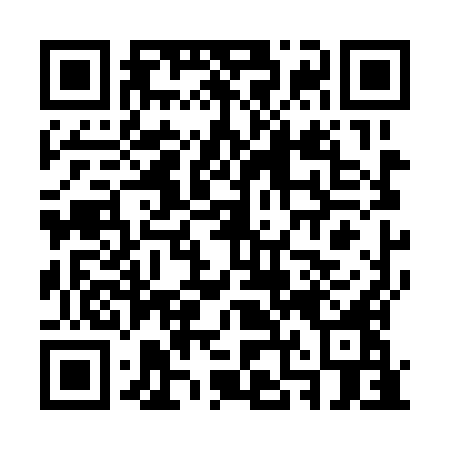 Ramadan times for Balandiske, LithuaniaMon 11 Mar 2024 - Wed 10 Apr 2024High Latitude Method: Angle Based RulePrayer Calculation Method: Muslim World LeagueAsar Calculation Method: HanafiPrayer times provided by https://www.salahtimes.comDateDayFajrSuhurSunriseDhuhrAsrIftarMaghribIsha11Mon4:544:546:5712:424:286:296:298:2412Tue4:514:516:5412:424:306:316:318:2613Wed4:484:486:5212:424:316:336:338:2914Thu4:454:456:4912:414:336:356:358:3115Fri4:434:436:4712:414:356:376:378:3316Sat4:404:406:4412:414:366:396:398:3517Sun4:374:376:4112:404:386:416:418:3818Mon4:344:346:3912:404:406:436:438:4019Tue4:314:316:3612:404:416:456:458:4220Wed4:284:286:3412:404:436:476:478:4521Thu4:254:256:3112:394:446:496:498:4722Fri4:224:226:2812:394:466:516:518:5023Sat4:194:196:2612:394:486:536:538:5224Sun4:154:156:2312:384:496:556:558:5525Mon4:124:126:2112:384:516:576:578:5726Tue4:094:096:1812:384:526:596:599:0027Wed4:064:066:1512:374:547:017:019:0228Thu4:034:036:1312:374:557:027:029:0529Fri3:593:596:1012:374:577:047:049:0730Sat3:563:566:0812:374:587:067:069:1031Sun4:534:537:051:366:008:088:0810:131Mon4:494:497:031:366:018:108:1010:152Tue4:464:467:001:366:038:128:1210:183Wed4:434:436:571:356:048:148:1410:214Thu4:394:396:551:356:058:168:1610:245Fri4:354:356:521:356:078:188:1810:266Sat4:324:326:501:346:088:208:2010:297Sun4:284:286:471:346:108:228:2210:328Mon4:254:256:451:346:118:248:2410:359Tue4:214:216:421:346:128:268:2610:3810Wed4:174:176:401:336:148:288:2810:41